Kale and Banana Shake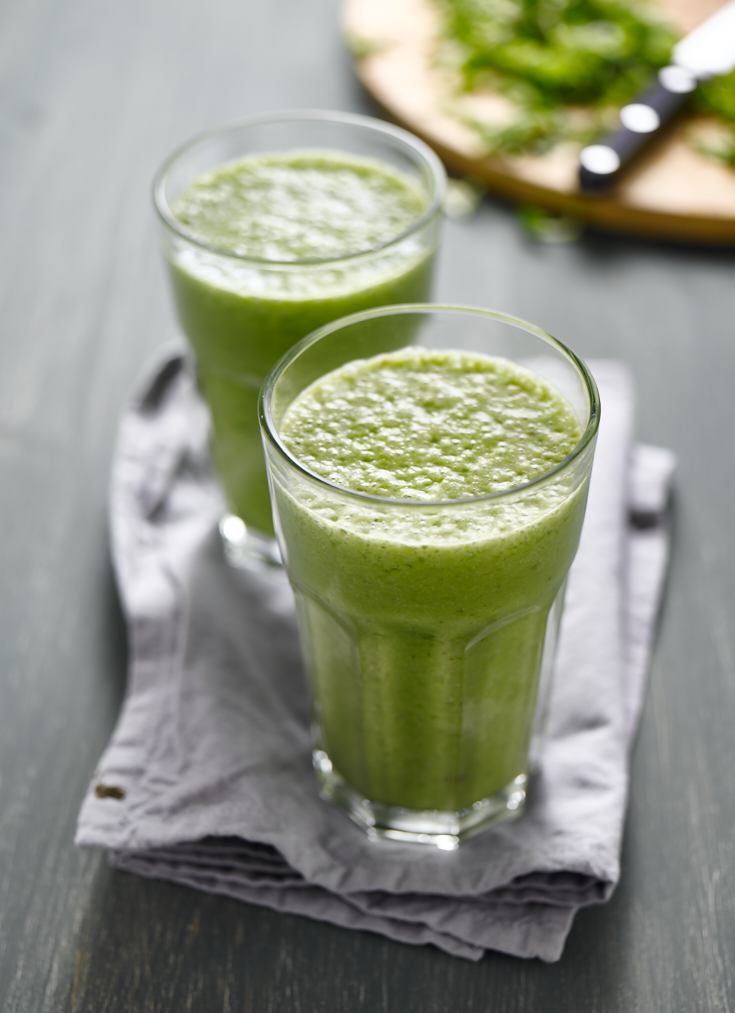 Preparation time: 5 minutesCooking time: 15 minutes Serves: 2Ingredients:250g kale1 large or 2 medium bananas500ml water40g raw cashews3 tbsp honey1 cup of ice1 tsp vanilla extractWhat to do:Add the kale, cashews, ice and water in to a juice blender and blend well.	Pass liquid through a sieve then pour back in to the juicer (clean any pulse out first)Now add the banana, vanilla and the honey blend till smooth then pour into a large glass.For more information please contact The Little Big Voice on (0) 208 338 0188 or email pressoffice@thelittlebigvoice.com 	